Temeljem Odluke o početku i završetku nastavne godine, broju radnih dana i trajanju odmora učenika osnovnih i srednjih škola za školsku godinu 2019./2020 od 8. svibnja 2019. Grad Slavonski Brod donio je dana 10.6.2019. KLASA: 602-02/19-01/119, URBROJ: 2178/01-04-19-8 Odluku kojom je izabrao Model 1 odmora za učenike osnovnih škola kojima je osnivač.Nastavna godina počinje 9. rujna 2019. godine, a završava 17. lipnja 2020.  Nastava se ustrojava u dva polugodišta. Prvo polugodište traje od 9. rujna 2019. godine do 20. prosinca 2019. godine.Drugo polugodište počinje 13.1.2020., a završava 17.6.2019.Zimski odmor za učenike počinje 23. prosinca 2019. godine i traje do 10. siječnja 2020. godine, s tim da nastava počinje 13. siječnja 2020. godine. Proljetni odmor za učenike počinje 10. travnja 2020. godine i završava 17. travnja 2020. godine, s tim da nastava počinje 20. travnja 2020. godine.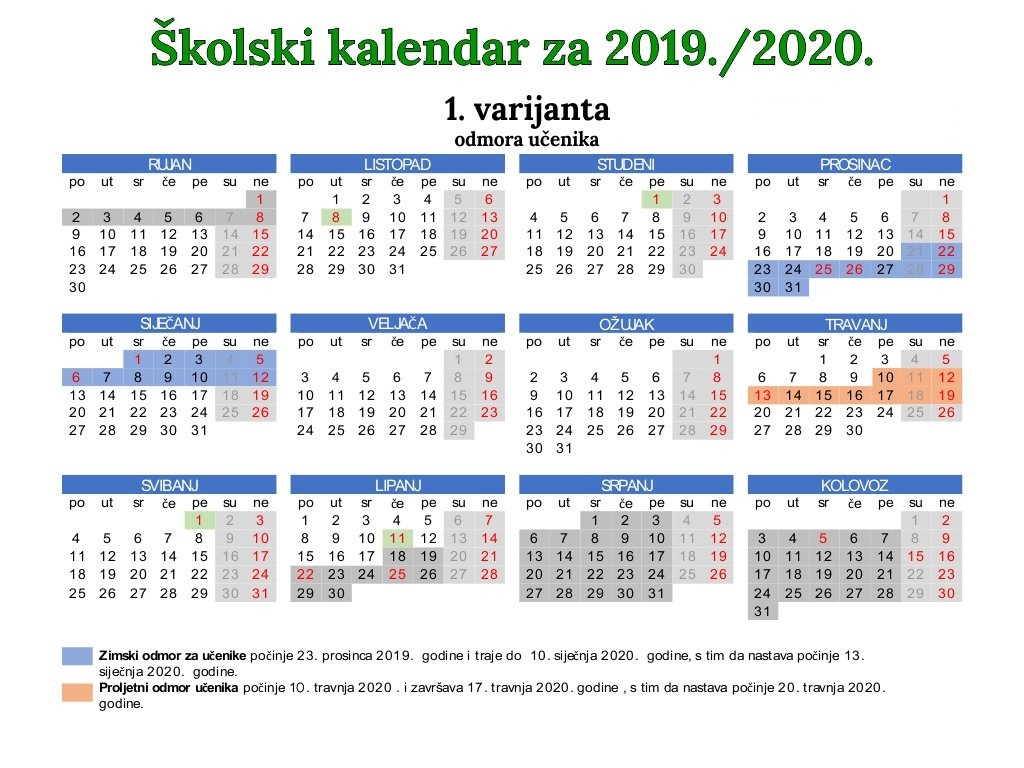 